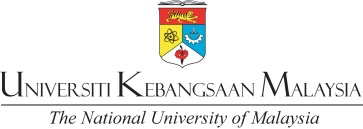 PUSAT PENGURUSAN AKADEMIKCentre For Academic ManagementPERMOHONAN TANGGUH PENDAFTARAN MASUK  Admission Postponement Maklumat Diri PelajarStudent’s DetailsPERINGATAN : MAKSIMUM PENANGGUHAN ADALAH DUA (2) SEMESTER SAHAJA.REMINDER     : Maximum of deferment is only two (2) semesters.Tandatangan :__________________________          Tarikh: _______________________________(Signature) 					         (Date)	[*Potong yang tidak berkenaan (* Delete where not applicable)]Nama (Name):No. Pendaftaran(Registration Number)Program Pengajian(Program of Study) Fakulti/Institut:Faculty/Institute: Sem/sesi ditawarkan:Semester/session offered: Sem/sesi ingin menangguh:Semester/session defer:Alamat surat – menyurat:Correspondence address : No. Telefon (Telephone number)Mel – e (E-mail)Sebab penangguhan:(Reason of deferment)